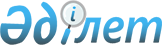 О внесении изменения в решение акима города Аксу от 04 февраля 2014 года № 1 "Об образовании избирательных участков на территории города Аксу по проведению выборов Президента Республики Казахстан, депутатов Мажилиса Парламента и маслихатов, членов иных органов местного самоуправления"Решение акима города Аксу Павлодарской области от 12 декабря 2018 года № 17. Зарегистрировано Департаментом юстиции Павлодарской области 14 декабря 2018 года № 6161
      В соответствии с пунктом 1 статьи 23 Конституционного закона Республики Казахстан от 28 сентября 1995 года "О выборах в Республике Казахстан", пунктом 3 статьи 37 Закона Республики Казахстан от 23 января 2001 года "О местном государственном управлении и самоуправлении в Республике Казахстан", аким города Аксу РЕШИЛ:
      1. В решение акима города Аксу от 04 февраля 2014 года № 1 "Об образовании избирательных участков на территории города Аксу по проведению выборов Президента Республики Казахстан, депутатов Мажилиса Парламента и маслихатов, членов иных органов местного самоуправления" (зарегистрированное в Реестре государственной регистрации нормативных правовых актов за № 3718, опубликованное 05 марта 2014 года в информационно-правовой системе нормативных правовых актов "Әділет") внести следующее изменение:
      приложение к указанному решению изложить в новой редакции согласно приложению к настоящему решению.
      2. Контроль за исполнением данного решения возложить на руководителя аппарата акима города Нуркенову Б. Х.
      3. Настоящее решение вводится в действие со дня его первого официального опубликования. Избирательные участки на территории города Аксу
по проведению выборов Президента Республики Казахстан,
депутатов Мажилиса Парламента и маслихатов,
членов иных органов местного самоуправления Избирательный участок № 474
      Центр избирательного участка: поселок Аксу, улица Энергетиков 2, здание средней школы имени К. Шулембаева;
      граница избирательного участка: улицы: 8 Марта 1, 3, 4, 5, 6, 7, 12, 13, 15, 17, 19, 29, 196, 198, 199, 201, 202, 203, 406; Комсомольская 1А, 3А, 8А, 8, 10А, 10, 12, 16Б, 16В, 16, 20, 20А, 20Б, 20В, 22А, 24А, 208; Энергетиков 1, 3, 5, 1/5, 2/5, 8, 12, 18, 406, 2/406; Октябрьская 1, 2, 3, 10, 10А, 13, 15, 16, 16А, 18, 18А, 20; Энгельса 3, 4, 5, 7, 8, 9, 10, 11, 29; Промышленная 1, 2, 4, 5, 6, 7, 8, 11; Шевченко 1, 2, 3, 4, 5, 6, 8, 9, 10, 11, 12, 13, 18, 19, 20, 21, 22, 23, 25, 26, 27, 28А, 29, 30, 31, 42; В. Новика 1, 2, 3, 4, 5, 5/1, 6, 7, 8; Победы 6. Избирательный участок № 475
      Центр избирательного участка: город Аксу, улица Астана 1, здание Аксуского колледжа имени Жаяу Мусы;
      границы избирательного участка: улицы: Камзина 4, 5, 6, 7, 10, 10А, 11, 13, 31, 37, 53; Донентаева 28, 32, 36, 38, 40; Чимкентская 1, 2/2, 4, 6, 10/1, 10/2, 13, 14, 14/1, 15/1, 15/2, 16; Электрическая 2, 4, 6, 8, 10, 12, 14, 16, 18, 18А, 18Б, 20, 20А , 22, 24, 26, 28, 30, 32, 34, 36, 38, 40, 42, 44, 46, 50, 56, 58, 60, 62, 64, 66, 70, 72, 74, 76, 78; 2-Линия 1, 2, 3, 4, 5; Карагандинская 1, 1/1, 1/2, 2/1, 3, 4, 7, 7А, 9, 9А, 10/1, 11, 11А, 11/1, 12, 13, 14, 14/1, 17; 1-Линия 1, 3, 4, 7, 10, 11, 12; 4-Линия 1, 3; Больничная 102, 104, 106; Терешковой 2, 4 ,6, 8, 10, 12, 14, 16; Астана 101, 103, 105, 107, 113, 115, 117, 119, 123, 125, 129, 131, 133, 135, 137, 139, 141, 143, 145, 151/2, 153, 155, 157, 159, 161, 163, 164, 167, 169, 171, 173, 175, 177, 179, 181, 183, 185, 187, 189, 191, 193, 195, 197, 199, 201, 203, 205, 207; 3-Линия 1, 2, 3, 4, 5, 6, 7, 8, 9, 10, 11, 12; Казахстанская 5. Избирательный участок № 476
      Центр избирательного участка: город Аксу, улица М.О. Ауэзова 8, здание городского дома культуры имени С. Донентаева;
      границы избирательного участка: улицы: М.О. Ауэзова 21, 29, 31, 39, 47, 51, 53; Донентаева 11, 13; Астана 3, 5, 7; Маншук Маметовой 1, 2, 3, 5. Избирательный участок № 477
      Центр избирательного участка: город Аксу, улица М.О. Ауэзова 12, здание Аксуского колледжа имени Жаяу Мусы;
      границы избирательного участка: улицы: Камзина 17, 19, 21, 23, 25, 27, 39, 43, 45; М.О. Ауэзова 28, 28А, 30, 30А, 32, 34, 38, 38А, 40, 55, 57, 59, 59А; Астана 2, 4, 6, 8, 12, 14, 16; Зеленая 1, 2, 3, 4, 5, 6, 7, 8. Избирательный участок № 478
      Центр избирательного участка: город Аксу, улица М.О. Ауэзова 56, здание школы-лицея города Аксу;
      границы избирательного участка: улицы: М.О. Ауэзова 36А, 42, 44, 46, 48, 52А, 54, 54А, 54Б; Камзина 57, 57/2, 59, 61, 63, 63А, 63/1, 65, 67; Желтоксан 25, 25/1, 29; Николая Бердникова 2Б, 14, 16, 22, 69, 69/1, 69/2. Избирательный участок № 479
      Центр избирательного участка: город Аксу, улица Строителей 14, здание средней школы № 7 города Аксу;
      границы избирательного участка: улицы: Маншук Маметовой 19; Пушкина 24; Ленина 14, 16, 20; Строителей 3А-1, 3А-2, 4, 10, 18, 22, 24, 26, 28, 29/1, 33, 35; Вокзальная 22; Проезд-2 12, 14, 16, 18, 20, 22, 24, 25, 26, 32, 32/1, 34, 36, 38, 39, 43; Проезд-3 3, 3Б, 4, 5А, 6, 7, 8, 9, 10, 12. Избирательный участок № 480
      Центр избирательного участка: город Аксу, улица М.О. Ауэзова 6, здание Аксуского колледжа черной металлургии;
      границы избирательного участка: улицы: М.О. Ауэзова 1, 1А, 1В, 2, 4, 4А, 4Б, 4В, 5, 5А, 7, 7А, 9, 9А, 9Б, 11, 11А, 15, 15А, 19, 19А; Железнодорожная 2, 4, 6, 8, 10, 12, 14, 16, 18, 20; Строителей 1Б, 2, 6, 6А, 11, 13, 15, 17, 19, 21, 23, 29/1; Вокзальная 2, 4, 6, 8, 10, 12, 14; Проезд-1 1, 1А, 3, 3А, 3Б, 5, 7, 9, 11, 13, 15, 19, 21/А, 25, 25/1, 27, 29А, 30; Майская 1, 2, 3, 4, 5, 6, 7, 8; Березовая 4, 12, 25, 35, 36, 37, 43, 43Б, 45, 48, 63; Весенняя 1, 2А, 7, 13, 15, 21, 22, 23, 27, 29, 31, 53, 60, 61; Майская 12, 14, 16, 18, 20, 22, 24, 26, 28, 30, 32, 34, 75; Полевая 2, 4, 12, 17, 18, 24, 25, 46, 48, 50, 52, 54, 56, 58, 60, 75, 80, 82; Целинная 4, 11А, 24, 26, 28, 32, 34, 36, 37, 38, 39, 40, 41, 42, 43, 44, 45, 46, 47, 48, 49, 50, 51, 52, 53, 54, 55, 56, 57, 58, 59, 60; Дачная 10. Избирательный участок № 481
      Центр избирательного участка: город Аксу, улица Астана 25, здание средней школы № 4 города Аксу;
      границы избирательного участка: улица Астана 11, 13, 13/1, 13А, 15, 17, 19, 21, 21А, 27, 28, 29, 29А, 31, 32, 33, 35, 44. Избирательный участок № 482
      Центр избирательного участка: город Аксу, улица Бауыржана Момышұлы 5, здание казахской средней школы № 1 города Аксу;
      границы избирательного участка: улицы: Астана 18, 22, 24, 30, 34, 40, 46; Бауыржана Момышұлы 9, 11, 12, 13; М.О. Ауэзова 36. Избирательный участок № 483
      Центр избирательного участка: город Аксу, улица М.О. Ауэзова 58, здание школы-гимназии для одаренных детей;
      границы избирательного участка: улицы: М.О. Ауэзова 63/2, 65, 69, 71, 73, 75, 77, 79, 79А, 79Б, 83, 83А, 85; Бауыржана Момышұлы 1, 2, 4, 6, 6А, 8. Избирательный участок № 484
      Центр избирательного участка: город Аксу, улица Бауыржана Момышұлы 10, здание средней школы № 8 города Аксу;
      границы избирательного участка: улицы: М.О. Ауэзова 87, 87А, 87Б; Набережная 35, 37, 39, 41, 45, 47, 49, 49А, 51, 53, 53А, 53В, 55, 57, 61, 64, 67, 67А, 69, 69А, 70, 73, 85; Школьная 10, 16, 17, 18, 19, 21, 22, 25, 28, 29, 30, 31, 32; Комсомола 3, 3А, 5, 7, 11, 13, 15, 23, 23А, 25, 26, 27, 28, 28/2, 29, 30, 32, 36, 38, 40; Лермонтова 1, 2, 3, 4, 4А, 5, 6, 7, 8, 10, 11, 12, 13, 14, 15, 16, 17, 18, 20; Береговая 1, 2, 2А, 3, 4, 5, 7, 8, 9, 10, 11, 12, 12А, 13, 14, 15, 16, 17, 17А, 18, 19, 20, 21А, 22, 23, 25, 26, 27, 28, 29, 30, 30А, 31, 32, 33, 34, 35, 36, 36А, 37, 38, 39, 40, 41, 43, 45, 46, 47, 48, 49, 51, 53, 55, 57, 59, 61, 63, 65, 65А, 67, 69, 71, 71А, 71Б; Чкалова 3, 5, 11, 15, 17, 19, 21, 23, 24, 25, 26, 27, 28, 30, 30А, 30/1, 31, 32, 33, 34, 35, 35/1, 37, 38, 39, 40, 42, 44, 48, 50, 54, 56, 58, 60, 61, 62; Карла Маркса 1, 9, 10, 11, 12, 13, 14, 15, 16, 17, 18, 19, 19А, 20, 22, 23, 25, 26, 27, 28, 28А, 29, 29А, 30, 31, 32, 33, 34, 36, 40; Жамбыла 1, 2, 3, 4, 5, 6, 7, 8, 9, 10, 11, 12, 13, 15, 17; Бауыржана Момышұлы 31, 33, 37, 39, 41, 43, 47, 47/1, 49, 51, 53, 55, 57, 59, 63, 65, 67, 69, 71, 73, 75, 77, 79, 81, 82, 83, 84, 85, 86, 88, 89, 90, 92, 92А, 93, 94, 94А, 94Б, 95, 96, 97, 98, 99, 100, 101, 102, 103, 104, 105, 107, 109, 109А, 110, 111, 113, 115, 116, 117, 119, 121, 123, 125, 125А, 127, 129, 131, 133, 135, 137, 139, 141, 142, 143, 144, 145, 146, 147, 149, 151, 153, 154, 155, 156, 157, 157А, 158, 159, 159А, 159Б, 161, 161А, 169; Иртышская 1, 3, 4, 5/1, 6, 7, 8, 8А, 9, 10, 10А, 11, 12, 13, 14, 15, 16, 17, 18, 18А, 18Б, 19, 19А, 20, 21, 22Б, 22, 23, 24, 25, 27; Пушкина 1, 1А, 1Б, 3, 3А, 4, 5, 6, 7, 8, 9, 10, 11, 12, 13, 14, 15, 17, 18, 19, 20, 21, 22, 22А, 23, 24, 24А, 25, 26, 27, 28, 29, 30, 31, 32, 33, 34, 35, 35А, 35Б, 36, 38, 40, 42, 44, 46, 50, 50А; Амангельды 5, 7, 9, 11, 13, 15, 17, 19, 21, 22, 23, 24, 25, 26, 27, 28А, 29, 30, 31 , 33, 36, 38; Народная 2, 3, 5, 8, 9, 11, 26, 32, 34, 36; Калинина 1, 1Б, 1В, 3А, 3Б, 4, 5, 5А, 6, 6А, 7, 7А, 8А, 9, 9А, 9/1, 9/2, 10А, 13, 15, 16, 17, 18, 19, 21, 22, 23, 24, 25, 26, 27, 27/1, 27А, 28, 29, 31, 34; Южная 3, 7, 9, 17, 35, 38. Избирательный участок № 485
      Центр избирательного участка: город Аксу, улица Астана 37, здание детского дома творчества;
      границы избирательного участка: улицы: Астана 39, 41, 43, 45, 47, 49, 58; Ленина 53, 55; Жамбыла 32, 33, 35, 35/1, 35А, 36/1, 36/2, 37, 37А, 37/1, 37/2, 39, 39А, 41, 41А, 43; Карла Маркса 44, 53, 55, 57/1, 57/2, 59, 59/1, 59/2; Абая 5, 7, 8, 9, 10, 11, 13; 15; 17; Калинина 48, 50, 52, 53, 53А, 54, 55, 56, 57, 58, 59, 60, 61, 62; Валиханова 1, 3, 5, 7, 9. Избирательный участок № 486
      Центр избирательного участка: поселок Беловка, улица Интернациональная 2/1, здание средней школы № 5;
      границы избирательного участка: улицы: Интернациональная 1, 2, 3, 4, 5, 6, 7/1, 8, 9, 10, 11, 12, 13, 14, 15, 16; Желтоксан 1, 1А, 1Б, 2, 3, 4, 5, 6, 7, 9, 11, 13, 15, 17, 19, 21, 23, 25; Алиева 1, 2, 3, 4, 4А, 5, 6, 7, 8, 9, 10, 11, 12, 13, 14, 15, 16, 17, 18, 19, 20, 21, 22, 23, 24, 27, 29, 31, 33, 35, 37, 39, 41, 43, 45, 46; Космонавтов 1/1, 1/2, 3/1, 3/2, 4/1, 4/2, 5/1, 5/2, 7/1,7/2, 16/1; Дружбы 1Б, 2В. Избирательный участок № 487
      Центр избирательного участка: село Айнаколь, улица Школьная 16, здание средней школы;
      границы избирательного участка: территории сел: Айнаколь, Сынтас, Коктас, Карабай, Алгабасского сельского округа. Избирательный участок № 488
      Центр избирательного участка: село Алгабас, улица Мира 9, здание средней школы имени М.Кабылбекова;
      граница избирательного участка: территория села Алгабас Алгабасского сельского округа. Избирательный участок № 489
      Центр избирательного участка: село Достык, здание средней школы;
      границы избирательного участка: территории сел: Достык, Торт-Кудук, Малая Парамоновка Достыкского сельского округа. Избирательный участок № 490
      Центр избирательного участка: село Евгеньевка, улица Ленина 1, здание культурного-досугового центра;
      граница избирательного участка: территория села Евгеньевка Евгеньевского сельского округа. Избирательный участок № 491
      Центр избирательного участка: село Жолкудук, здание средней школы;
      границы избирательного участка: территории сел: Жолкудук, Ребровка, Караколь Алгабасского сельского округа. Избирательный участок № 492
      Центр избирательного участка: село имени Мамаита Омарова, улица Ш. Аргинбаева 1, здание средней школы;
      границы избирательного участка: территории сел: имени Мамаита Омарова, Сырлы-Кала, Донентаева, Коктерек сельского округа имени Мамаита Омарова. Избирательный участок № 493
      Центр избирательного участка: село Курколь, улица 40 лет Победы 17, здание культурного-досугового центра;
      граница избирательного участка: территория села Курколь сельского округа имени М. Омарова. Избирательный участок № 494
      Центр избирательного участка: село Акжол, здание средней школы;
      граница избирательного участка: территория села Акжол Калкаманского сельского округа. Избирательный участок № 495
      Центр избирательного участка: село Кызылжар, улица Гагарина 1, здание культурного-досугового центра;
      границы избирательного участка: территории сел: Кызылжар, Борыктал Кызылжарского сельского округа. Избирательный участок № 496
      Центр избирательного участка: село Береке, улица Центральная 1, здание средней школы;
      граница избирательного участка: территория села Береке, Достыкского сельского округа. Избирательный участок № 497
      Центр избирательного участка: село Пограничник, здание средней школы;
      границы избирательного участка: территории села Пограничник, станции Таскудук Достыкского сельского округа. Избирательный участок № 498
      Центр избирательного участка: станция Спутник, здание средней школы;
      граница избирательного участка: территория станции Спутник Достыкского сельского округа. Избирательный участок № 499
      Центр избирательного участка: село Путь-Ильича, улица Школьная 17, здание средней школы;
      границы избирательного участка: территория села Путь-Ильича сельского округа имени Мамаита Омарова. Избирательный участок № 500
      Центр избирательного участка: село Сарышыганак, улица Восточная 17, здание средней школы;
      границы избирательного участка: территории сел: Сарышыганак, Суатколь, Жана – Шаруа Кызылжарского сельского округа. Избирательный участок № 501
      Центр избирательного участка: село Уштерек, улица Ленина 1, здание средней школы;
      граница избирательного участка: территория села Уштерек Евгеньевского сельского округа. Избирательный участок № 502
      Центр избирательного участка: село Калкаман, здание дома культуры;
      граница избирательного участка: территория села Калкаман Калкаманского сельского округа. Избирательный участок № 503
      Центр избирательного участка: село Коктас, здание начальной школы;
      границы избирательного участка: территории сел: Коктас, Карабай Алгабасского сельского округа. Избирательный участок № 504
      Центр избирательного участка: село Сольветка, улица Ахмета Байтурсынова 7, здание основной школы села Сольветка Евгеньевского сельского округа города Аксу;
      граница избирательного участка: территория села Сольветка Евгеньевского сельского округа. Избирательный участок № 505
      Центр избирательного участка: город Аксу, улица Донентаева 5А, здание временного следственного изолятора отдела внутренних дел города Аксу;
      граница избирательного участка: город Аксу, улица Донентаева 5А. Избирательный участок № 506
      Центр избирательного участка: город Аксу, улица Камзина 53, здание Аксуской городской больницы;
      граница избирательного участка: город Аксу, улица Камзина 53. Избирательный участок № 507
      Центр избирательного участка: поселок Аксу, здание противотуберкулезной больницы.
      граница избирательного участка: поселок Аксу, улица 8 Марта 2. Избирательный участок № 508
      Центр избирательного участка: город Аксу, улица Астана 1, здание Аксуского колледжа имени Жаяу Мусы;
      границы избирательного участка: улицы: Камзина 8, 12, 12А, 14, 16, 18, 20, 24, 26, 28, 30, 32, 42; Желтоксан 37, 37А. Избирательный участок № 509
      Центр избирательного участка: город Аксу, улица М.О. Ауэзова 58, здание школы-гимназии для одаренных детей;
      границы избирательного участка: улицы: М.О. Ауэзова 81, 81А, 89; Желтоксан 1, 2, 3, 4, 5, 6, 6А, 7, 8, 9, 10, 12, 14, 16, 21, 24Б, 30, 31, 34/1, 35, 36, 36/1, 46, 52; Николая Бердникова 2, 4, 6, 8, 10, 12; Набережная 6, 7, 8, 9, 10, 11, 12, 13, 14, 16, 20, 21, 23, 25, 27, 29, 31, 33; Нефтебаза 3, 4; Парковая 1, 2, 3, 29, 37; Камзина 71, 73, 75, 77, 79. Избирательный участок № 510
      Центр избирательного участка: город Аксу, улица Астана 25, здание средней школы № 4 города Аксу;
      границы избирательного участка: улицы: Пушкина 40, 40А, 44, 44А; Маншук Маметовой 4, 6, 7, 9, 10, 12, 16, 20, 22, 30. Избирательный участок № 511
      Центр избирательного участка: город Аксу, улица Бауыржана Момышұлы 5, здание казахской средней школы № 1 города Аксу;
      границы избирательного участка: улицы: Астана 48; Бауыржана Момышұлы 15, 17, 19, 21, 23, 27, 29, 40, 40А, 42, 44, 48, 49, 52, 54, 54А, 56, 58, 60, 62, 64, 66, 68, 70, 72, 74, 76, 78, 80; Иртышская 26, 28, 29, 30, 31, 31А, 32, 33, 34, 35, 36, 38, 39, 40, 41, 41А, 42, 43, 43А, 44, 45, 46, 47, 48, 49, 50, 51, 52, 53, 54А, 54/2, 56, 58, 60; Жамбыла 4, 14, 16, 18, 19, 20, 21, 22, 23, 24, 25, 26, 27, 27А, 28, 29, 29А, 30, 30/1, 30/2, 31, 34, 34/1, 34/2, 38, 38/1, 38/2, 40, 42, 45, 47; Карла Маркса 35, 37, 39, 42, 43, 45, 46, 48, 51, 51А, 52, 54, 56, 58, 58/1, 58/2, 63; Пушкина 37, 39, 39А, 39/1, 41, 48, 51, 51/1, 52, 54, 55А, 56, 58, 59, 60, 62, 66, 68, 70, 72, 74, 76, 78, 80, 82; Алии Молдагуловой 39, 40, 41, 42, 43, 44, 45, 46, 47, 48, 49, 50, 50/1, 50/2, 51, 52, 53, 54/1, 54/2, 55, 56, 58, 59, 60, 61, 62, 63, 64, 64/2, 65, 66, 67, 68, 71, 73, 74, 75, 75А, 75/1, 75/2, 76, 76А, 77, 78, 79, 79А, 79Б, 80, 81, 82, 83, 83А, 84, 85, 87, 88, 89, 93, 95; Калинина 33, 35, 36, 37, 38, 39, 40, 41, 42, 43, 44, 45, 46, 49, 63; Гагарина 1, 2, 3, 4, 5, 6, 7, 8, 9, 10, 11, 12, 13, 14, 15, 16, 17, 18, 19, 20, 28; Ивана Суптеля 1, 2, 3, 4, 5, 6, 7, 8, 9, 10, 12, 13, 14, 15, 16, 17, 18, 19, 20, 21, 22/1, 22/2, 23, 25, 26, 28; Металлургов 1, 2, 3, 4, 5, 6, 7, 8, 9, 10, 11, 12, 13, 14, 15, 16, 17, 18, 20; Хиуаз Доспановой 1, 2, 3, 4, 5, 6, 7, 8, 9, 10, 11, 12, 13, 14, 15, 16, 17, 18, 19, 20, 21, 22, 24, 26; Абая 19, 21, 23, 25, 27, 29, 31, 33, 35, 37, 39, 41, 43, 45, 47, 49, 51, 53, 55, 57, 59, 61, 69. Избирательный участок № 512
      Центр избирательного участка: город Аксу, улица Ленина 37, здание средней общеобразовательной школы № 2 города Аксу;
      границы избирательного участка: улицы: Ленина 33, 35, 39, 43, 45, 51, 57, 59; Пушкина 22; Строителей 34, 36; Рождественская 13, 19, 20; Конечная 15, 23; И. Оспанова 1, 2, 3, 4, 5, 10, 15, 18, 19, 20, 22, 24, 26, 36. Избирательный участок № 578
      Центр избирательного участка: поселок Аксу, улица Комсомольская 3, здание культурно-досугового центра;
      границы избирательного участка: улицы: Абая 1, 2, 3, 4, 5, 6, 7, 8, 11, 12, 13, 14, 15, 16, 17, 18, 19, 20, 21, 22, 24, 25, 26, 28, 29, 30, 32, 34, 35, 35/1, 36, 38, 39, 40, 41, 42, 43, 45, 46, 47, 48, 49, 50, 51, 52, 54, 55, 56, 57, 59, 60, 61, 62, 63, 64, 67, 68, 69, 70/1, 71, 72, 73, 74, 75, 76, 77, 78, 79, 80, 81, 82, 83, 84, 91, 95, 99, 103, 107; Театральная 1, 1А, 2, 3, 4, 5, 6, 7, 9, 10, 11, 12, 13, 14, 15, 17, 18, 19, 20, 21, 22, 23, 24, 25, 26, 27, 28, 30, 31, 32, 33, 34, 35, 36, 37, 38, 39, 40, 41, 42, 44, 46А, 46, 48, 52, 63; Степная 1, 3, 5, 6, 9, 10, 11, 12, 14, 15, 16, 18, 20, 21, 22, 23, 24, 26, 27, 28, 30, 31, 32, 33, 34, 37, 38, 40, 42, 44, 45, 46, 48, 50, 229; Набережная 1, 2, 3, 4, 5, 6, 7, 8, 9, 10, 16, 17, 18, 19, 20, 22, 23, 24, 25, 26, 27, 28, 29, 30, 31, 32, 33, 34, 36, 37, 39, 40, 41, 42, 44, 45, 46; Гайдара 1, 2, 4, 5, 6, 7, 8, 9, 10, 11, 12, 13, 14, 14А, 15, 17, 18, 19, 20, 21, 22, 23, 24, 25, 27, 28, 30, 32, 33, 34, 35, 36, 37, 38, 39, 41, 42, 43, 44, 45, 46, 50, 52, 54, 56, 58, 60, 62, 64, 66, 68, 70, 72, 72А; Луговая 1, 2, 3, 4, 5, 6, 7, 8, 9, 10, 11, 13, 15, 16, 16А, 17, 18, 19, 20, 21, 22, 23, 24, 25, 27, 29, 30, 32, 36; Центральная 37, 45; Чапаева 1, 1А, 1Б, 2, 3, 4, 6, 8, 9, 10, 11, 12, 13, 14, 15, 16, 18, 19, 20, 21, 22, 23, 25, 26, 27, 28, 30, 31, 32, 33, 34, 35, 36, 38, 39, 40, 43, 44, 45, 46, 47, 48, 49, 50, 51, 53, 53А, 54, 55, 56, 57, 58, 59, 60, 61, 62, 63, 64, 66, 67, 68, 69, 71, 73, 75, 77, 79; Западная 1, 3, 26, 30, 56; Проезд–1 1, 1А, 4, 15, 19, 41А.
					© 2012. РГП на ПХВ «Институт законодательства и правовой информации Республики Казахстан» Министерства юстиции Республики Казахстан
				
      Аким города

Б. Ибраев

      "СОГЛАСОВАНО"

      Председатель Аксуской

      городской территориальной

      избирательной комиссии

С. Адильбаева

      "12" декабря 2018 года
Приложение
к решению акима города Аксу
от 12 декабря 2018 года № 17Утвержден
решением акима города Аксу
от 4 февраля 2014 года № 1